ANKARA SOSYAL BİLİMLER ÜNİVERSİTESİSES VE FOTOĞRAF KAYIT TAAHHÜTNAMESİÖğretim Uyarlama mektubunun ders içi uyarlamalar kısmında yer alan ses kaydı ve fotoğraf çekiminde öğretim elemanının izninin ve öğrencilerin uyması gereken kuralların yer aldığı formdur.Akademik uyarlama kapsamında “ses kayıt ve/veya fotoğraf kayıt” seçeneğini işaretleyen öğrencilerin, Akademik Uyarlama Mektubu ile birlikte ses kayıt ve fotoğraf taahhütnamelerini doldurmaları gerekmektedir.Form üç nüsha hazırlanıp biri öğrencide, biri Engelli Öğrenci Birimi’nde, biri dersin ilgili öğretim elemanında kalır.Engelli Öğrenciler Danışma Ve Koordinasyon BirimiANKARA SOSYAL BİLİMLER ÜNİVERSİTESİANKARA SOSYAL BİLİMLER ÜNİVERSİTESİANKARA SOSYAL BİLİMLER ÜNİVERSİTESİENGELLİ ÖĞRENCİLER DANIŞMA VE KOORDİNASYON BİRİMİENGELLİ ÖĞRENCİLER DANIŞMA VE KOORDİNASYON BİRİMİENGELLİ ÖĞRENCİLER DANIŞMA VE KOORDİNASYON BİRİMİSES  KAYIT  TAAHHÜTNAMESİSES  KAYIT  TAAHHÜTNAMESİSES  KAYIT  TAAHHÜTNAMESİSES  KAYIT  TAAHHÜTNAMESİSES  KAYIT  TAAHHÜTNAMESİSES  KAYIT  TAAHHÜTNAMESİSES  KAYIT  TAAHHÜTNAMESİSES  KAYIT  TAAHHÜTNAMESİSES  KAYIT  TAAHHÜTNAMESİSES  KAYIT  TAAHHÜTNAMESİSES  KAYIT  TAAHHÜTNAMESİSES  KAYIT  TAAHHÜTNAMESİÖğretim Elemanının Adı ve Soyadı:Öğrencinin Adı ve Soyadı:Öğrencinin Numarası:Dersin Adı ve Kodu:Eğitim Öğretim Yılı ve Dönemi:• Ses kaydı, ders içinde yalnızca dersi veren öğretim elemanın izni doğrultusunda alınabilir.• Ses kaydı, ders içinde yalnızca dersi veren öğretim elemanın izni doğrultusunda alınabilir.• Ses kaydı, ders içinde yalnızca dersi veren öğretim elemanın izni doğrultusunda alınabilir.• Ders esnasında engel durumundan ötürü not tutamayan ya da ders notlarını okuyamayan öğrenciler yalnızca kişisel kullanımları için derslerde ses kaydı yapabilirler. • Ders esnasında engel durumundan ötürü not tutamayan ya da ders notlarını okuyamayan öğrenciler yalnızca kişisel kullanımları için derslerde ses kaydı yapabilirler. • Ders esnasında engel durumundan ötürü not tutamayan ya da ders notlarını okuyamayan öğrenciler yalnızca kişisel kullanımları için derslerde ses kaydı yapabilirler. • Alınan ses kayıtları, yalnızca bu formu imzalayan öğrenci tarafından ve yalnızca ilgili derse çalışma esnasında kullanılabilir.• Alınan ses kayıtları, yalnızca bu formu imzalayan öğrenci tarafından ve yalnızca ilgili derse çalışma esnasında kullanılabilir.• Alınan ses kayıtları, yalnızca bu formu imzalayan öğrenci tarafından ve yalnızca ilgili derse çalışma esnasında kullanılabilir.• Kayıt altına alınan dersler, ilgili öğretim elemanın izni olmaksızın, başka kişi ve platformlarla paylaşılamaz. • Kayıt altına alınan dersler, ilgili öğretim elemanın izni olmaksızın, başka kişi ve platformlarla paylaşılamaz. • Kayıt altına alınan dersler, ilgili öğretim elemanın izni olmaksızın, başka kişi ve platformlarla paylaşılamaz. • Öğretim elemanın onayı olmaksızın ve ilgili öğretim elemanı kaynak gösterilmeksizin hiçbir şekilde yayımlanamaz ya da alıntı yapılamaz.• Öğretim elemanın onayı olmaksızın ve ilgili öğretim elemanı kaynak gösterilmeksizin hiçbir şekilde yayımlanamaz ya da alıntı yapılamaz.• Öğretim elemanın onayı olmaksızın ve ilgili öğretim elemanı kaynak gösterilmeksizin hiçbir şekilde yayımlanamaz ya da alıntı yapılamaz.• Derslerde tutulan ses kayıtları, ilgili dersin öğretim elemanına ve derslere katılan öğrencilere karşı hiçbir şekilde kullanılamaz.• Eğitim öğretim dönemi sonunda öğrencinin dersle ilişiği bittiğinde kayıtlar öğrenci tarafından silinir.• Derslerde tutulan ses kayıtları, ilgili dersin öğretim elemanına ve derslere katılan öğrencilere karşı hiçbir şekilde kullanılamaz.• Eğitim öğretim dönemi sonunda öğrencinin dersle ilişiği bittiğinde kayıtlar öğrenci tarafından silinir.• Derslerde tutulan ses kayıtları, ilgili dersin öğretim elemanına ve derslere katılan öğrencilere karşı hiçbir şekilde kullanılamaz.• Eğitim öğretim dönemi sonunda öğrencinin dersle ilişiği bittiğinde kayıtlar öğrenci tarafından silinir.ÖĞRENCİ TAAHHÜTNAMESİÖĞRENCİ TAAHHÜTNAMESİÖĞRENCİ TAAHHÜTNAMESİSes kaydı taahhütnamesini okudum ve anladım. Yapacağım her tür ses kaydı için yukarıda belirtilen koşullara uyacağımı taahhüt ederim.Ses kaydı taahhütnamesini okudum ve anladım. Yapacağım her tür ses kaydı için yukarıda belirtilen koşullara uyacağımı taahhüt ederim.Ses kaydı taahhütnamesini okudum ve anladım. Yapacağım her tür ses kaydı için yukarıda belirtilen koşullara uyacağımı taahhüt ederim.Ses kaydı taahhütnamesini okudum ve anladım. Yapacağım her tür ses kaydı için yukarıda belirtilen koşullara uyacağımı taahhüt ederim.Ses kaydı taahhütnamesini okudum ve anladım. Yapacağım her tür ses kaydı için yukarıda belirtilen koşullara uyacağımı taahhüt ederim.Ses kaydı taahhütnamesini okudum ve anladım. Yapacağım her tür ses kaydı için yukarıda belirtilen koşullara uyacağımı taahhüt ederim.Öğrencinin Adı Ve Soyadı:Öğrencinin Adı Ve Soyadı:Öğrencinin İmzası:Öğrencinin İmzası:Tarih:Öğretim Elemanının  Adı Ve Soyadı:Öğretim Elemanının  Adı Ve Soyadı:Öğretim Elemanının  İmzası:Öğretim Elemanının  İmzası:Tarih: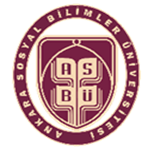 